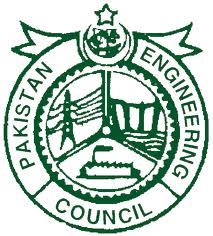 Experience:
1 Entry(s) 2 Entry3rd Entry  4th EntrySkill:
1 Entry(s) Skill 2nd EntryLanguage:
2 Entry(s) Reference(s):
1 Entry(s) 2nd Entry